MINISTERUL AFACERILOR INTERNEJANDARMERIA ROMÂNĂINSPECTORATUL DE JANDARMI JUDEŢEAN„General Moise Groza” TIMIŞ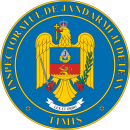 O campanie susţinută de Inspectoratul de Jandarmi Judeţean Timişcu sprijinul Consiliului Judeţean Timişprin Autoritatea Teritorială de Ordine PublicăSTIMAŢI SPECTATORI, Legea nr. 4/2008 este actul normativ care reglementează activitatea în domeniul competiţiilor şi a jocurilor sportive. OBLIGAŢIILE SPECTATORILOR (Extras)ART. 18(1) Spectatorii sunt obligaţi să respecte cu stricteţe măsurile stabilite de organizatori şi forţele de ordine, pe traseele de deplasare către/de la locurile de desfăşurare a competiţiilor şi jocurilor sportive, în apropierea şi în interiorul bazelor sportive.(2) La solicitarea forţelor de ordine sau a personalului de ordine şi siguranţă, spectatorii au obligaţia de a prezenta documentele de acces şi, după caz, actele de identitate.(3) Spectatorii au obligaţia de a prezenta, la solicitarea forţelor de ordine sau a personalului de ordine şi siguranţă, materialele de publicitate vizuală aflate asupra lor.ART. 19 (1) În incinta arenei sportive, spectatorii sunt obligaţi să respecte ordinea, siguranţa şi regulile stabilite de organizator.(2) Spectatorului care refuză să se supună controlului corporal sumar şi al bagajelor efectuat de personalul de ordine şi siguranţă sau care săvârşeşte, înainte de a intra în arena sportivă ori în momentul intrării, fapte de natură penală sau contravenţională în legătură jocul sportiv respectiv nu i va se permite accesul în arena sportivă. ART. 20Spectatorilor le este interzis:a) să pătrundă sau să încerce pătrunderea în incinta bazei sportive ori, după caz, a arenei sportive fără documente de acces sau prin încălcarea normelor legale de acces stabilite de organizator;c) să pătrundă în stare de beţie sau să consume băuturi alcoolice în arena sportivă;d) să introducă sau să încerce introducerea de băuturi alcoolice în arena sportivă;e) să introducă în arena sportivă inscripţii, embleme, pancarte, bannere, afişe, steaguri sau alte suporturi ce conţin simboluri, sloganuri, imagini ori texte cu conţinut obscen;g) să refuze supunerea la efectuarea controlului corporal preventiv şi al bagajelor de către forţele de ordine;i) să arunce asupra celorlalţi spectatori, asupra oficialilor sau a jucătorilor, asupra forţelor de ordine sau a personalului de ordine şi siguranţă, asupra bunurilor mobile şi imobile aflate în incinta bazei sportive, precum şi în direcţia suprafeţei de joc cu obiecte de orice fel sau cu substanţe corozive ori care murdăresc;k) să se caţere pe gardul care delimitează spaţiul de joc de tribună;l) să provoace ori să participe efectiv la scandal în incinta bazei sportive ori, după caz, a arenei sportive;m) să săvârşească fapte, acte sau gesturi obscene, să profereze ori să scandeze injurii, cuvinte sau expresii jignitoare ori vulgare, precum şi ameninţări cu acte de violenţă împotriva celorlalţi spectatori, oficiali, jucători sau a bunurilor acestora;p) să îşi ascundă faţa cu articole de îmbrăcăminte sau alte accesorii, cu intenţia de a împiedica identificarea;t) să amplaseze emblemele, pancartele, bannerele, afişele, steagurile sau alte mijloace de publicitate vizuală în alte locuri decât cele stabilite de organizator;v) să refuze părăsirea imediată a arenei sportive, dacă măsura evacuării a fost dispusă de către personalul de ordine şi siguranţă sau de către forţele de ordine.Spune „STOP” violenţei în sport!Lumea sportului se bazează pe sportivitate şi FAIR-PLAY!Participă activ şi ajută-ne să stopăm huliganismul!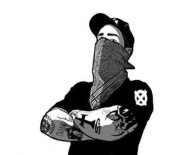 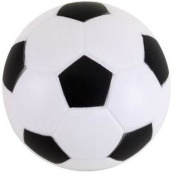 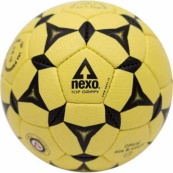 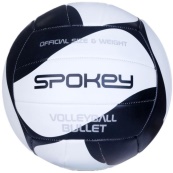 ÎNCURAJAŢI SPORTUL,NU VIOLENŢA!PROMOVAŢI FAIR–PLAY–UL!ÎNCURAJAŢI SPORTUL,NU VIOLENŢA!PROMOVAŢI FAIR–PLAY–UL!ÎNCURAJAŢI SPORTUL,NU VIOLENŢA!PROMOVAŢI FAIR–PLAY–UL!ÎNCURAJAŢI SPORTUL,NU VIOLENŢA!PROMOVAŢI FAIR–PLAY–UL!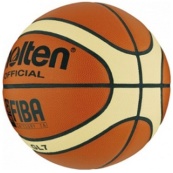 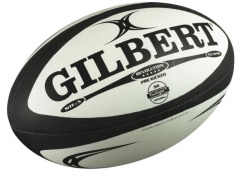 INSPECTORATUL DE JANDARMI JUDEŢEAN „General Moise Groza” TIMIŞINSPECTORATUL DE JANDARMI JUDEŢEAN „General Moise Groza” TIMIŞ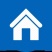 - Timişoara, str. Gh. Bariţiu, nr. 19-21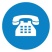 - Tel: 0256/222.229, Fax: 0256/230.894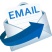 - relatii_publice@jandarmeriatimis.ro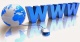 - www.jandarmeriatimis.ro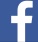 - Inspectoratul de Jandarmi Judeţean Timiş